Спецификация входной диагностической работы обучающихся 6 класса по биологииНазначение работыРабота предназначена для проведения итогового контроля индивидуальных достижений обучающихся 5 класса в ОУ по предмету «Биология».Условные обозначения: Уровень сложности: Б – базовый уровень сложности, П – повышенный уровень, В – высокий уровень Тип задания: ВО – выбор ответа, КО – краткий ответ, РО –  развернутый ответ.КОДИФИКАТОРПеречень элементов содержания, проверяемых на контрольной работе по биологииНормы выставления отметок:Уровни оценки предметных результатовВходная диагностическая работа по биологии в 6 классе.1 вариант.1. Рассмотрите клетку, изображённую на рисунке, и укажите, какой цифрой обозначено ядро и укажите его функцию.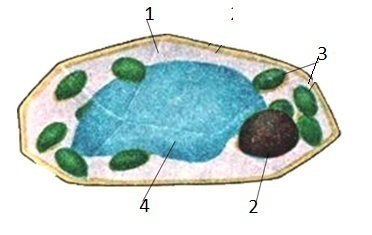 2. Прочитайте текст. Вставьте в места пропусков буквы, соответствующие словам в словарике.Все живые организмы имеют клеточное строение. Каждую живую клетку покрывает…, под ней находится вязкое полужидкое вещество…. У большинства клеток в центре расположено… .Словарик: А. Цитоплазма     Б.  Хлоропласт.      В. Наружная мембрана.     Г. Ядро3. Заполните таблицу, используя слова и предложения из словарика.Строение бактериальной клеткиСловарик: А. Служит для передвижения. Б. Защищает содержимое клетки.4.  Верны ли следующие утверждения?А. Бактериальные клетки могут иметь различную форму.Б. Кефир получают, используя бактерии брожения.1) верно только А      2) верно только Б       3) верны оба суждения      4)неверны оба суждения5. Верны ли следующие утверждения?А. Главная часть гриба – мицелий (грибница)Б. Между корнями дерева и грибницей шляпочного гриба устанавливается взаимосвязь.1) верно только А      2) верно только Б       3) верны оба суждения     4) неверны оба суждения6.   Какие три из перечисленных ниже растений относятся к цветковым?Запишите в ответе нужную последовательность цифр в порядке возрастания1) сосна       2) ландыш         3)ель           4) кедр           5) крапива      6) тыква 7.  Выпишете понятие, являющееся лишним в перечне, и объясните, почему Вы так решили.сайгак,   хомяк,  суслик,  лось,  камыш.8.  Рассмотрите животное, изображенное на рисунке. Ответьте на вопросы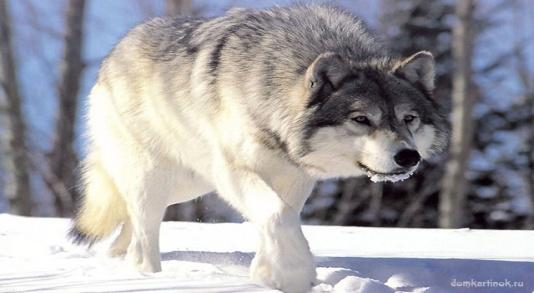 А. В какой среде обитания живет волк?1) водная            2) почвенная          3) наземно-воздушнаяБ. На каком материке можно обнаружить волка в естественных условиях1) Южная Америка       2) Антарктида        3) Африка           4) ЕвразияВ. Укажите природную зону России, в которой проживает волк1) тайга           2) саванна       3) тропический лес      4) тундра9. Установите соответствие между содержанием первого и второго столбцов:ОРГАНИЗМЫ                             СРЕДА ОБИТАНИЯА) окунь                                1) наземно-воздушнаяБ) крот                                   2) воднаяВ) сорока                               3) почвеннаяГ) медузаД) заяцЕ) дождевой червьОтветы внесите в таблицу, поставив напротив букв цифры:10. Установите соответствие между содержанием первого и второго столбцов:ОРГАНИЗМЫ                                НАУКИА) шиповник                               1) ботаникаБ) жаворонок                               2) зоология В) собака                                     Г) березаД) соснаЕ) паук-крестовикОтветы внесите в таблицу, поставив напротив букв цифры:11. Начало формыКонец формыНачало формыКонец формыВходная диагностическая работа по биологии в 6 классе.2 вариант.1. Рассмотрите клетку, изображённую на рисунке, и укажите, какой цифрой обозначены хлоропласты и укажите их функции.2. Прочитайте текст. Вставьте в места пропусков буквы, соответствующие словам в словарике.Если рассмотреть растение с помощью микроскопа, то можно обнаружить … , основное содержимое которых заполняет вязкая полужидкая масса … . Защищает ядро и органоиды клетки от внешних воздействий … . Словарик: А.Оболочка. Б. Хлоропласт. В. Клетки. Г. Цитоплазма3. Заполните таблицу, используя слова и предложения из словарика.Жизнедеятельность бактериальной клеткиСловарик: А. Путём деления надвое.       Б. С помощью жгутика.4. Верны ли следующие утверждения?А. Кефир получают, используя молочнокислые бактерии.Б. Бактериальные клетки могут иметь различную форму.1) верно только А     2) верно только Б        3) верны оба суждения     4) неверны оба суждения5. Верны ли следующие утверждения?А. Дрожжи – это грибы.Б. Грибы превращают остатки мёртвых тел в минеральные вещества1) верно только А       2) верно только Б       3) верны оба суждения    4) неверны оба суждения6. Какие три из перечисленных ниже растений относятся к голосемянным?Запишите в ответе нужную последовательность цифр в порядке возрастания.1) ландыш       2) ель        3) огурец        4) кедр       5) сосна         6) береза7. Выпишете понятие, являющееся лишним в перечне, и объясните, почему Вы так решили.ромашка,     бурундук,     ель,      подорожник,       рожь8. Рассмотрите животное, изображенное на рисунке. Ответьте на вопросы: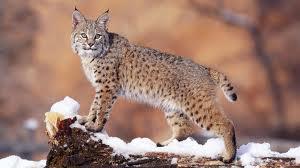 А. В какой среде обитания живет рысь?1) водная                   2) почвенная                 3) наземно-воздушнаяБ. На каком материке можно обнаружить рысь в естественных условиях1) Южная Америка                 2) Евразия                  3) Африка                 4) АнтарктидаВ. Укажите природную зону России, в которой проживает рысь1) тундра               2) саванна                3) тропический лес               4) тайга9. Установите соответствие между содержанием первого и второго столбцовОРГАНИЗМЫ                             СРЕДА ОБИТАНИЯА) дождевой червь                       1) наземно-воздушнаяБ) ворона                                       2) воднаяВ) медведка                                   3) почвеннаяГ) щукаД) лисаЕ) китОтветы внесите в таблицу, поставив напротив букв цифры:10.  Установите соответствие между содержанием первого и второго столбцовОРГАНИЗМЫ                                НАУКИА) подорожник                              1) зоологияБ) воробей                                      2) ботаника В) кошка                                         Г) пшеницаД) топольЕ) майский жукОтветы внесите в таблицу, поставив напротив букв цифры:11. ГРИБЫ И ЛИШАЙНИКИЦарство Грибы объединяет одноклеточные и многоклеточные организмы, обладающие одновременно признаками растений и животных. Например, как и растения, грибы относительно неподвижны, обладают неограниченным ростом, способны к синтезу витаминов и имеют клеточные стенки. На животных грибы похожи тем, что питаются готовыми органическими веществами, т.е. гетеротрофно, запасают в качестве питательного вещества гликоген, синтезируют мочевину, а в состав их клеточных стенок входит хитин.Тело многоклеточных грибов представлено грибницей, состоящей из отдельных нитей – гифов. Размножаются грибы вегетативно, с помощью грибницы, спорами, образующимися в плодовых телах, или посредством половых клеток, формирующихся на концах гифов. Грибы могут вступать в симбиотические отношения с высшими растениями (микориза), снабжая их при этом минеральными солями, водой и получая взамен от растений необходимые органические вещества.Особый отдел составляют лишайники – комплексные организмы, образованные грибницей гриба, клетками одноклеточных зелёных водорослей, а иногда ещё и клетками азотфиксирующих цианобактерий. Гриб в лишайнике поглощает из окружающей среды воду и минеральные вещества, клетки водорослей снабжают лишайник органическими веществами, образованными в результате фотосинтеза, а цианобактерии фиксируют атмосферный азот. Размножаются лишайники как целостные организмы – кусочками слоевища или группами клеток, оплетенных гифами.Используя содержание текста «Грибы и Лишайники», ответьте на следующие вопросы.1) Почему лишайники называют комплексными организмами?2) Какие особенности жизнедеятельности животных можно наблюдать и у грибов?3) Какое значение для лишайника имеют его водоросли и цианобактерии?Ключ к заданиям1 вариант1. 2 - в ядре хранится наследственная информация о клетке и организме в целом, оно участвует в делении клетки.2. 3.4. 1                       5.3                     6.256              7. Камыш – это растение8.9.10.11. 1. Лишайники – комплексные организмы, образованные грибницей гриба, клетками одноклеточных зелёных водорослей, а иногда ещё и клетками азотфиксирующих цианобактерий.2. Как и растения, грибы относительно неподвижны, обладают неограниченным ростом, способны к синтезу витаминов и имеют клеточные стенки.3. Гриб в лишайнике поглощает из окружающей среды воду и минеральные вещества.2 вариант1. 3- в них осуществляется фотосинтез, на свету образуются органические вещества.2. 3.4.3                        5.3                         6. 245               7.бурундук – это животное8.9.10.11.1. Лишайники – комплексные организмы, образованные грибницей гриба, клетками одноклеточных зелёных водорослей, а иногда ещё и клетками азотфиксирующих цианобактерий.2. На животных грибы похожи тем, что питаются готовыми органическими веществами, т.е. гетеротрофно, запасают в качестве питательного вещества гликоген, синтезируют мочевину, а в состав их клеточных стенок входит хитин.3. Клетки водорослей снабжают лишайник органическими веществами, образованными в результате фотосинтеза, а цианобактерии фиксируют атмосферный азот.                                           Входная диагностическая работа по биологии                                           ученика(цы) 6 класса                                                                        .                                                                              вариант1.  2. 3.4. 5.6.7.8.9.10.11.        Входная диагностическая работа по биологии                                            ученика(цы) 6 класса                                                                        .                                                                              вариант1.  2. 3.4. 5.6.7.8.9.10.11.№ заданияБлок содержанияОбъект оцениванияКод проверяемых уменийТип заданияУровень сложностиМаксимальный балл за выполнение1Признаки живых организмовСтроение растительной клетки и функции ее органоидов1.1.1., 2.1.3., 2.3.1, 2.2.2.ВО и РОП22Признаки живых организмовСтроение растительной клетки1.1.1., 1.1.2.ВОБ23 - 5Система, многообразие и эволюция живой природыЦарство Бактерии. Царство Грибы 1.1.1., 2.1.2., 2.6, 2.5.ВОБ16Система, многообразие и эволюция живой природы Царство Растения. Царство Животные1.1.1, 2.5.КОБ27Система, многообразие и эволюция живой природыЦарство Растения. Царство Животные1.1.1, 2.5.ВОП28Система, многообразие и эволюция живой природыВлияние экологических факторов на организмы.2.3.4., 2.1.4.ВОБ29Взаимосвязи организмов и окружающей средыВлияние экологических факторов на организмы.2.2.1.КОП210Биология как наука. Роль биологии в формировании современной естественнонаучной картины мира, в практической деятельности людей.2.1.1. КОП 211Система, многообразие и эволюция живой природыУмение работать с текстом биологического содержания  2.7.РОВ320Код элементовКод элементовПроверяемые умения1. Знать/понимать1. Знать/понимать1. Знать/понимать11.1признаки биологических объектов1.1.1живых организмов (растений, грибов и бактерий, животных)2.Уметь2.Уметь2.Уметь22.1объяснять2.1.1родство, общность происхождения и эволюцию растений  на примере сопоставления отдельных групп);2.1.2роль различных организмов в жизни человека  и собственной деятельности2.2.изучать биологические объекты и процессы2.2.1описывать биологические объекты2.3.распознавать и описывать 2.3.1на рисунках (фотографиях) основные части и органоиды клетки2.3.2на рисунках (фотографиях) органы цветковых растений, растения разных отделов2.3.3культурные растения, съедобные и ядовитые грибы, опасные для человека растения 2.5.сравнивать биологические объекты (клетки, ткани, органы и системы органов, представителей отдельных систематических групп) и делать выводы на основе сравнения2.6определять принадлежность биологических объектов к определенной систематической группе (классификация)2.7проводить самостоятельный поиск биологической информации: находить в научно-популярном тексте необходимую биологическую информацию о живых организмах, процессах и явлениях; работать с терминами и понятиями Биология3.Использовать приобретенные знания и умения в практической и повседневной жизни3.Использовать приобретенные знания и умения в практической и повседневной жизни3.Использовать приобретенные знания и умения в практической и повседневной жизни33.1.выращивания и размножения культурных растений  и домашних животных, ухода за нимиОбъем выполненной работыКоличество балловОтметка90-100%18-20570-89%14-17450-69%10-133Менее 50%менее 102Превышение базового уровня свидетельствует об усвоении опорной системы знаний на уровне осознанного произвольного овладения учебными действиями, а также о кругозоре, широте (или избирательности) интересов.высокий уровень достижения планируемых результатов, оценка «отлично» (отметка «5»)Превышение базового уровня свидетельствует об усвоении опорной системы знаний на уровне осознанного произвольного овладения учебными действиями, а также о кругозоре, широте (или избирательности) интересов.повышенный уровень достижения планируемых результатов, оценка «хорошо» (отметка «4»)Базовый уровень достижений — уровень, который демонстрирует освоение учебных действий с опорной системой знаний в рамках диапазона (круга) выделенных задач. Овладение базовым уровнем является достаточным для продолжения обучения на следующей ступени образования, но не по профильному направлению.оценка «удовлетворительно» (отметка «3», отметка «зачтено»Низкий уровень достижений свидетельствует об отсутствии систематической базовой подготовки, о том, что обучающимся не освоено даже и половины планируемых результатов, что имеются значительные пробелы в знаниях, дальнейшее обучение затруднено.пониженный уровень достижений, оценка «неудовлетворительно» (отметка «2»)Части бактериальной клеткиЗначение частей клеткиЖгутикОболочка11. ГРИБЫ И ЛИШАЙНИКИЦарство Грибы объединяет одноклеточные и многоклеточные организмы, обладающие одновременно признаками растений и животных. Например, как и растения, грибы относительно неподвижны, обладают неограниченным ростом, способны к синтезу витаминов и имеют клеточные стенки. На животных грибы похожи тем, что питаются готовыми органическими веществами, т.е. гетеротрофно, запасают в качестве питательного вещества гликоген, синтезируют мочевину, а в состав их клеточных стенок входит хитин.Тело многоклеточных грибов представлено грибницей, состоящей из отдельных нитей – гифов. Размножаются грибы вегетативно, с помощью грибницы, спорами, образующимися в плодовых телах, или посредством половых клеток, формирующихся на концах гифов. Грибы могут вступать в симбиотические отношения с высшими растениями (микориза), снабжая их при этом минеральными солями, водой и получая взамен от растений необходимые органические вещества.Особый отдел составляют лишайники – комплексные организмы, образованные грибницей гриба, клетками одноклеточных зелёных водорослей, а иногда ещё и клетками азотфиксирующих цианобактерий. Гриб в лишайнике поглощает из окружающей среды воду и минеральные вещества, клетки водорослей снабжают лишайник органическими веществами, образованными в результате фотосинтеза, а цианобактерии фиксируют атмосферный азот. Размножаются лишайники как целостные организмы – кусочками слоевища или группами клеток, оплетенных гифами.Процесс жизнедеятельности бактерийКак осуществляетсяПередвижениеРазмножениеВАГЧасти бактериальной клеткиЗначение частей клеткиЖгутикАОболочкаБАБВ341АБВГДЕ231213АБВГДЕ122112ВГАПроцесс жизнедеятельности бактерийКак осуществляетсяПередвижениеБРазмножениеААБВ324АБВГДЕ313212АБВГДЕ211221Части бактериальной клеткиЗначение частей клеткиЖгутикОболочкаАБВАБВГДЕАБВГДЕПроцесс жизнедеятельности бактерийКак осуществляетсяПередвижениеРазмножениеАБВАБВГДЕАБВГДЕ